Year 5 – Autumn 1: North America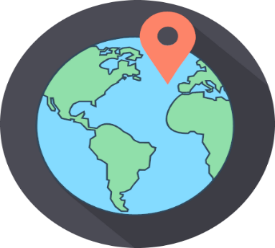 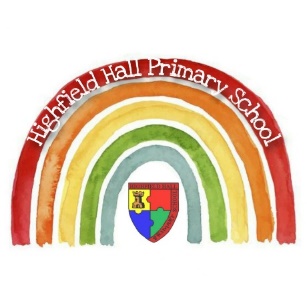 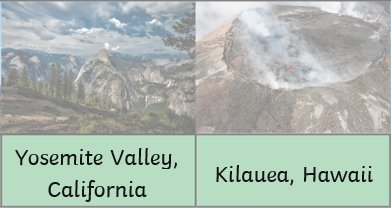 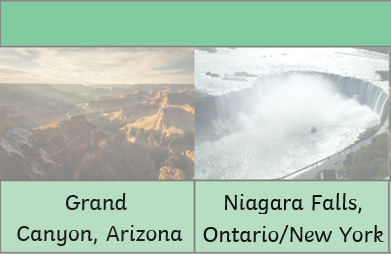 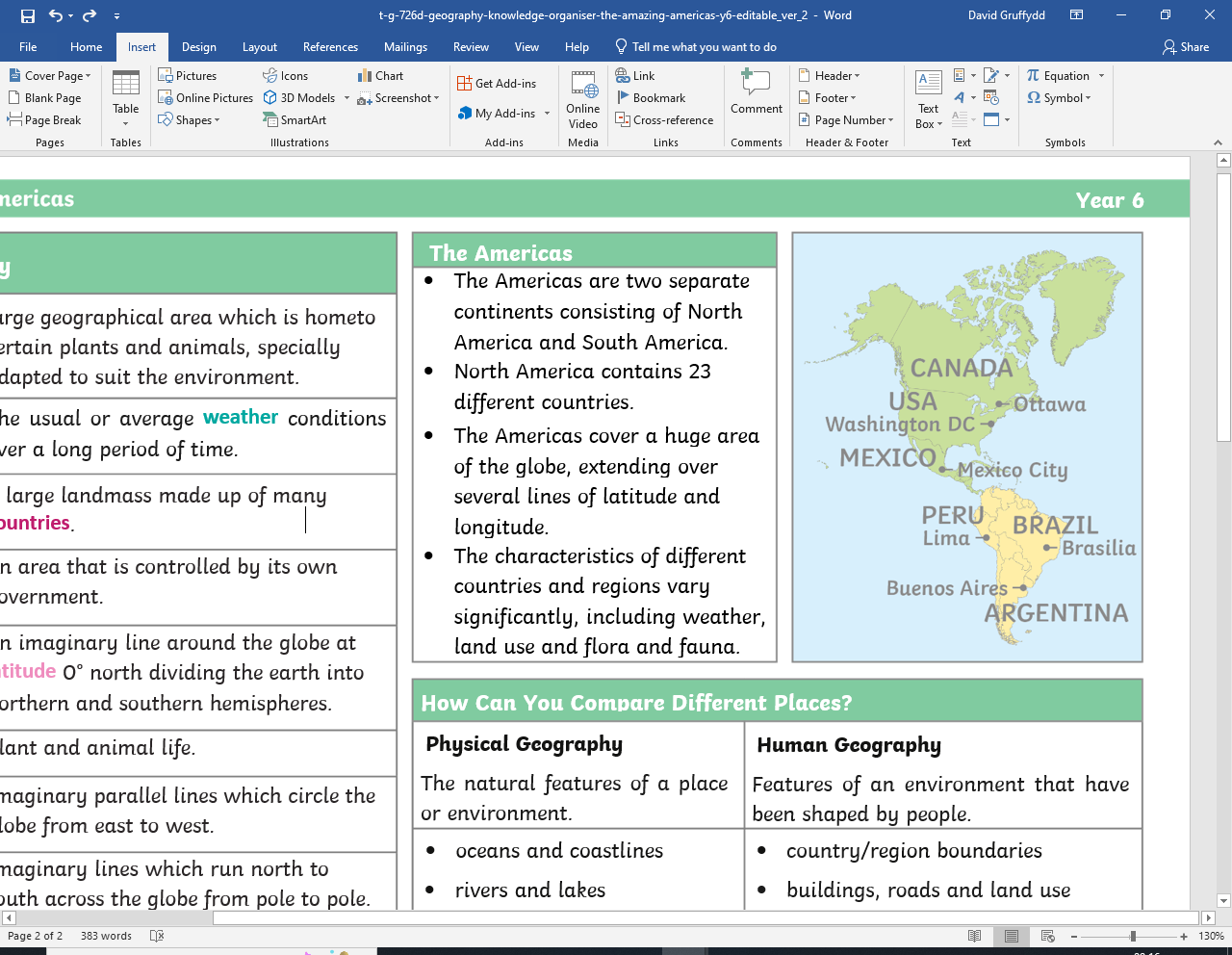 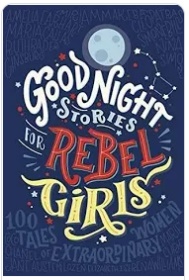 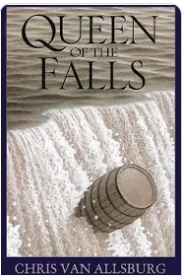 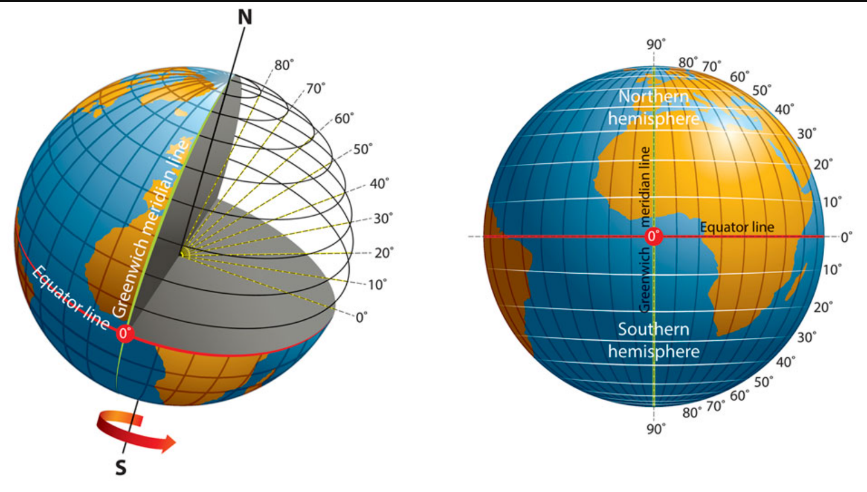 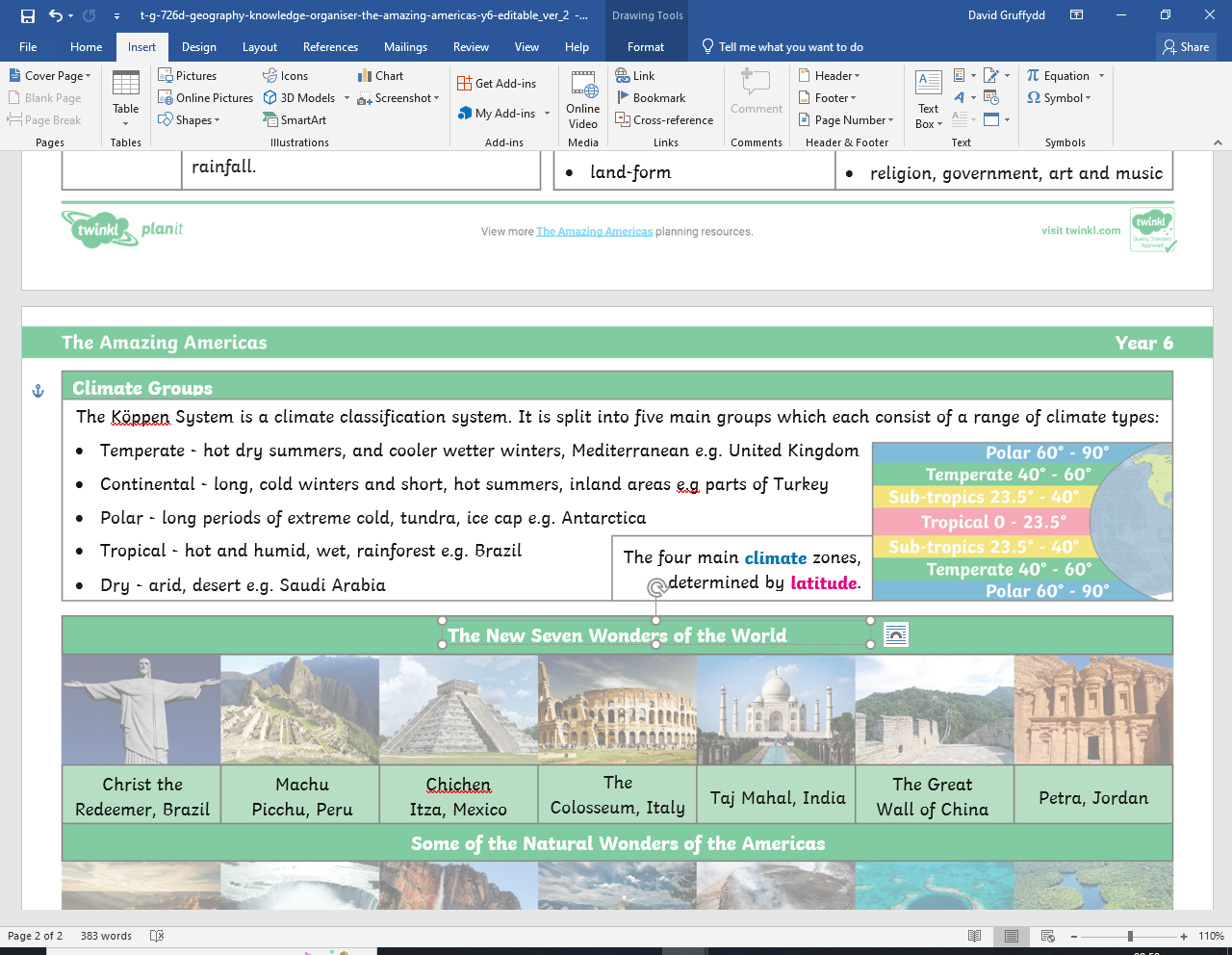 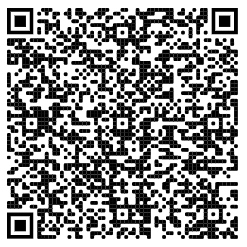 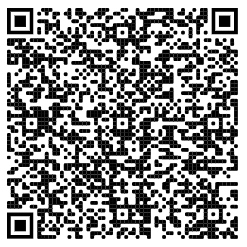 GeographyGeographyScienceScienceREREHow many countries are there in North America? What is the biggest country by land mass in North America? What is the largest city in North America and how many people live there? What is the longest river in North America? The biggest island in the world is in North America; what is it? Can you name the 10 biggest countries in North America? What is the Koppen system? What is a climate? What are the 5 main climate types? 23 Canada Mexico City; 9 million The Missouri River Greenland Canada, USA, Mexico, Nicaragua, Honduras, Cuba, Guatemala, Panama, Costa Rica, Dominican Republic.  A way of classifying climates The usual or average weather conditions over a long time. Temperate, continental, polar, tropical and dry What is a force?Name 3 types of force:Why do unsupported objects fall towards the Earth?If there is greater friction between two surfaces they will move ________A parachute slows someone jumping out of a plane due to what force?Something that pushes or pulls something else.Air resistance, water resistance, friction, gravity, magnetismGravitySlowerAir resistanceWhat does theist mean? What does agnostic mean? What does an atheist believe? Give 1 reason A) Why somebody would believe in God. B)  Is yet to decide about God C) Does not believe in God Define fact / opinion and belief A theist believes in God    An agnostic cannot say if God exists or not – still to decide An atheist does not believe in God A1) May think there is more to life than what is on earth A2) Know that there is more than just us and their faith guides them A3) God is unknowable B1) May need more evidence to make a decision C1) Believes in following reason and science. C2) Needs evidence; no-one has shown them evidence of God A fact can be proven, an opinion is something that a person thinks – e.g. Dogs are better than cats, a belief cannot be proven but is accepted as a fact – Christians believe Jesus is the son of God 